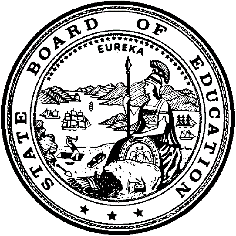 California Department of EducationExecutive OfficeSBE-006 (REV. 1/2018)Specific WaiverCalifornia State Board of Education
September 2020 Agenda
Item #W-02SubjectRequests by two school districts under the authority of the California Education Code Sections 46206(a) and 47612.6, to waive Education Code sections 46201(a) and 47612.5, the audit penalty for offering insufficient instructional minutes during the 2018–19 school year.Waiver Numbers7-3-2020 Tulare Joint Union High School District 15-6-2020 Oakland Unified School District Type of ActionAction, ConsentSummary of the Issue(s)The school districts (districts) above are requesting that the California State Board of Education (SBE) waive the instructional time requirement audit penalty. The district and the charter school were short instructional minutes for the 2018–19 school year. Per Education Code (EC) sections 46206(a) and 47612.6, the SBE may waive the fiscal penalties set forth in this article for a school district or charter school that fails to maintain the prescribed minimum length of instruction, upon the condition that the school or schools in which the minutes were lost maintain minutes of instruction equal to those lost, in addition to the minimum amount required, for twice the number of years that it failed to maintain the required minimum length of time.Authority for WaiverEC sections 46206 and 47612.6RecommendationApproval: NoApproval with conditions: Yes Denial: NoThe California Department of Education (CDE) recommends that the SBE approve the requests by the two districts to waive the instructional time penalties for offering less than the required instructional minutes for the requested period shown in Attachment 1, as long as the conditions outlined in Attachment 1 are met by Tulare Joint Union High School District and Oakland Unified School District. If these conditions are not met, the penalties will be reinstated.Summary of Key IssuesDuring an audit of instructional time for 2018–19, it was discovered that Accelerated Charter High School failed to offer the required 64,800 annual minutes for grades nine through twelve by 1,017 minutes. The spreadsheet used by the charter school to calculate the instructional minutes contained a formula error, which resulted in the spreadsheet showing more minutes than what was offered. This resulted in a shortage of annual instructional minutes.Tulare Joint Union High School District (TJUHSD) would like to use school years
2021–22 and 2022–23 to make up the shortfall of the instructional minutes. TJUHSD has submitted documentation showing Accelerated Charter High School will offer additional minutes for grades nine through twelve during the 2021–22 and 2022–23 school years to comply with the terms of the waiver.During an audit of instructional time for 2018–19, it was discovered that Oakland Unified School District (OUSD) failed to offer the required 54,000 annual minutes for grades four and five by 540 minutes at two school sites. Due to an oversight, a misalignment between the bell schedules and the instructional minute tool used by the district went unnoticed. The shortage in the planned instructional minutes was not corrected, resulting in a loss of instructional minutes at both sites.OUSD would like to use school years 2021–22 and 2022–23 to make up the shortfall of the instructional minutes. OUSD has submitted documentation showing the affected school sites will offer additional minutes for grades four and five during the 2021–22 and 2022–23 school years to comply with the terms of the waiver. Demographic Information: Tulare Joint Union High School District has a student population of 5,686 and is located in a rural area in Tulare County.Oakland Unified School District has a student population of 36,110 and is located in an urban area in Alameda County.Summary of Previous State Board of Education Discussion and ActionThe SBE has approved similar requests with conditions. EC sections 46206 and 47615.6 authorize waivers to be granted for fiscal penalties due to a shortfall in instructional time. A waiver may be granted upon the condition that the school, or schools, in which the minutes or days were lost, maintain minutes or days of instruction equal to those lost, in addition to the minimum amount required for twice the number of years that it failed to maintain the required minimum length of time.Fiscal Analysis The TJUHSD 2018–19 instructional minute penalty amount of $24,493 is calculated as follows (some differences due to rounding):The average daily attendance (ADA) of 132.95 for students in grades nine through twelve multiplied by the charter school’s funding rate of $11,734.37 (value per ADA rate) is equal to the district’s Local Control Funding Formula (LCFF) apportionment of $1,560,084.A shortfall of 1,017 instructional minutes for grades nine through twelve divided by the 64,800 minutes requirement is equal to 1.57 percent of minutes not offered.The affected LCFF apportionment of $1,560,084 multiplied by the percentage of minutes not offered is equal to the penalty amount of $24,493.The OUSD 2018–19 instructional minute penalty amount of $542,726 is calculated as follows (some differences due to rounding):The ADA of 5,678.19 for students in grades four and five multiplied by the district’s funding rate of $9,558.08 (value per ADA rate) is equal to the district’s LCFF apportionment of $54,272,594.A shortfall of 540 instructional minutes for grades four and five divided by the 54,000 minutes requirement is equal to 1.00 percent of minutes not offered.The affected LCFF apportionment of $54,272,594 multiplied by the percentage of minutes not offered is equal to the penalty amount of $542,726.Attachment(s)Attachment 1:  Summary Table (2 pages)Attachment 2:  Tulare Joint Union High School District Specific Waiver Request 7-3-2020 (2 pages). (Original waiver request is signed and on file in the Waiver Office.)Attachment 3: Oakland Unified School District Specific Waiver Request 15-6-2020 (2 pages). (Original waiver request is signed and on file in the Waiver Office.)Attachment 1: Summary TableCalifornia Education Code (EC) sections 47612.5 and 46201(a)Created by California Department of EducationSeptember 2020Attachment 2: Tulare Joint Union High School District Specific Waiver Request 7-3-2020California Department of Education WAIVER SUBMISSION – SpecificCD Code: 5472249Waiver Number: 7-3-2020	Active Year: 2020Date In: 3/6/2020 8:10:42 AMLocal Education Agency: Tulare Joint Union HighAddress: 426 North BlackstoneTulare, CA 93274Start: 7/1/2018End: 6/30/2019Waiver Renewal: NoWaiver Topic: Instructional Time Requirement Audit PenaltyEd Code Title: Charter – Minimum Instructional TimeEd Code Section: 47612.5(a)(1)Ed Code Authority: 47612.6(a)Ed Code or CCR to Waive: 47612.5 [(3)(c) A reduction in apportionment made pursuant to subdivision (a) shall be proportional to the magnitude of the exception that causes the reduction. For purposes of paragraph (1) of subdivision (a), for each charter school that fails to offer pupils the minimum number of minutes of instruction specified in that paragraph, the Superintendent shall withhold from the charter school’s apportionment for average daily attendance of the affected pupils, by grde level, the sum of that apportionment multiplied by the percentage of the minimum number of minutes of instruction at each grade level that the charter school failed to offer.]Outcome Rationale: Accelerated Charter High School, Charter #1781The district changed from a 3x3 block schedule to a 4x4 block schedule for 2018-19. The spreadsheet used to calculate the instructional minuted for Accelerated Charter High School contained a formula error which resulted in showing more minutes than were actually offered. This was a clerical error of five (5) minutes per day. Student Population: 130City Type: RuralLocal Board Approval Date: 3/5/2020Audit Penalty Yes or No: YesCategorical Program Monitoring: NoSubmitted by: Ms. Vivian HamiltonPosition: Business ManagerE-mail: Vivian.hamilton@tulare.k12.ca.us Telephone: 559-688-2021 x2001Fax: 559-656-8001Bargaining Unit Date: 02/26/2020Name: California School Employees AssociationRepresentative: Filomena RochaTitle: PresidentPhone: (559) 303-3840Position: NeutralComments: Bargaining Unit Date: 02/26/2020Name: California Teachers AssociationRepresentative: David FloresTitle: PresidentPhone: (559) 799-1735Position: NeutralComments:Attachment 3: Oakland Unified School District Specific Waiver Request 15-6-2020California Department of Education WAIVER SUBMISSION – SpecificCD Code: 0161259Waiver Number: 15-6-2020	Active Year: 2020Date In: 6/26/2020 10:10:33 AMLocal Education Agency: Oakland UnifiedAddress: 1000 Broadway, Ste. 300Oakland, CA 94607  Start: 7/1/2018End: 6/30/2019Waiver Renewal: No Waiver Topic: Instructional Time Requirement Audit PenaltyEd Code Title: Fallen Below 180 Days Ed Code Section: 46201Ed Code Authority: 46206Ed Code or CCR to Waive: 46206(b) For fiscal penalties incurred as a result of a shortfall on instructional time in the 2000–01 fiscal year or thereafter, a waiver may only be granted pursuant to subdivision (a) upon the condition that the school or schools in which the minutes, days, or both, were lost, maintain minutes and days of instruction equal to those lost and in addition to the amount otherwise prescribed in this article for twice the number of years that it failed to maintain the prescribed minimum length of time for the instructional school year, minimum number of instructional days for the school year following the year, or both, commencing not later than the school year following the year in which the waiver was granted and continuing for each succeeding school year until the condition is satisfied.Outcome Rationale: The shortage of instructional minutes for both school was due to human error and oversight.  With Sequoia, the misalignment of the Instructional Minute Tool and the School’s bell schedule contributed to the shortage of the minutes for Sequoia’s 4th and 5th grades. The school’s lunch duration was 40 minutes but the bell schedule reflected 45 minutes.  Therefore, the Instructional Minute Tool calculation was attributing an additional 5 minutes of non-instructional time causing 5 minutes less of instructional time per day for grade 4 and 5.  For Bridges, the shortage of instructional minutes was a result of administrative oversight.  The instructional time instead of the non-instructional time for the recess period on the minimum days was entered in the District’s Instructional Minutes Tool for calculation.Student Population: 36110City Type: UrbanLocal Board Approval Date: 6/10/2020Audit Penalty Yes or No: Yes	Categorical Program Monitoring: NoSubmitted by: Ms. Lisa SpielmanPosition: Director of Strategic Resources PlaningE-mail: lisa.spielman@ousd.orgTelephone: 510-381-3972  Fax: Bargaining Unit Date: 05/20/2020Name: Oakland Education AssociationRepresentative: Keith BrownTitle: PresidentPhone: (510) 879-4291Position: SupportComments: Requests by two districts and one charter school under the authority of the California Education Code Sections 46206(a) and 47612.6, to waive Education Code sections 46201(a) and 47612.5, the audit penalty for offering insufficient instructional minutes during the 2018–19 school year.Waiver NumberDistrictPeriod of RequestDistrict’s RequestCDE Recommended ActionBargaining Unit Representatives Consulted, Date, and PositionLocal Board and Public Hearing ApprovalPenalty Without WaiverPrevious Waivers7-3-2020Tulare Joint Union High School DistrictRequested: July 1, 2018, to June 30, 2019Recommended: July 1, 2018, to June 30, 2019District requests waiving EC Section 47612.5 to avoid the audit penalty in exchange for offering increased instructional minutes in 2021–22 and 2022–23, consistent with EC Section 47612.6.Approval of waiver, consistent with EC Section 47612.6 with the following conditions:  (1) District maintains increased instructional minutes at Accelerated Charter High School for grades nine through twelve of at least the amount required by law plus 1,017 minutes, for a period of two years beginning in 2021–22 through 2022–23, and (2) District reports the annual instructional minutes in its annual audit report.California School Employees AssociationFilomena Rocha, PresidentFebruary 26, 2020NeutralCalifornia Teachers AssociationDavid Flores, PresidentFebruary 26, 2020NeutralLocal Board Approval March 5, 2020$24,493NoneWaiver NumberDistrictPeriod of RequestDistrict’s RequestCDE Recommended ActionBargaining Unit Representatives Consulted, Date, and PositionLocal Board and Public Hearing ApprovalPenalty Without WaiverPrevious Waivers15-6-2020Oakland Unified School DistrictRequested: July 1, 2018, to June 30, 2019Recommended: July 1, 2018, to June 30, 2019District requests waiving EC Section 46201 to avoid the audit penalty in exchange for offering increased instructional days and minutes in 2021–22 and 2022–23, consistent with EC Section 46206.Approval of waiver, consistent with EC Section 46206 with the following conditions:  (1) District maintains increased instructional minutes for grades four and five at affected school sites of at least the amount required by law plus 540 minutes, for a period of two years beginning in 2021–22 through  2022–23, and (2) District reports the increased annual instructional minutes offered in in its annual audit report.Oakland Education AssociationKeith Brown, PresidentMay 20, 2020SupportLocal Board Approval June 10, 2020$542,726Yes